(Last update april 2018)Welcome to the Penarth CC Junior Section. This booklet is designed to give you all the key information and documentation you need. Further team-specific information will be given to you later in the season.Contents:Practice sessions and season datesAge Group teamsAge Group cricket coachesAccredited Coaches & Child Protection Helping the Coaches & ManagersFun & safetyList of playing venuesWeb site addressGirls cricketCardiff & Vale Cricket LeagueOur Ethos and Expectations of Coaches & ParentsRenewal of membership / joining Penarth CCUsing the ClubAppendices:Code of Conduct.1 Practice sessions & season datesWinter Indoor practice/nets are held at Stanwell School from late January to Easter.After the Easter break, cricket training transfers to the Penarth recreation ground (CF64 3QG) until the end of the playing season. U9 & U11 & U13 players meet to train on Friday evenings on the field near the outdoor nets which is behind the hedge and between the score box and the tennis courts. U15 players will meet on a Monday evening. The playing season traditionally runs from the start of May until the end of July. A full fixture list is available on the 'Playcricket Cardiff & Vale site.2 Age Group teamsOur intention is to enter the following teams into the Cardiff & Vale Junior Cricket League:The Club also runs four adult teams and we encourage all our older young cricketers (13+) to try for the 4ths as a start to ‘bigger’ cricket.All players and parents are expected to follow the club’s code of conduct (see appendix 1). Responding to match invitationsThis is very important and we need parents to respond to invitations asap so we can manage teams. Some of the team coaches use Teamer - http://teamer.net/ - to contact players regarding matches and availability.3 Age Group CoachesYou can’t miss the Penarth cricket coaches as they all wear ‘hoodies’ and jackets with the Penarth emblem embroidered on the chest. Don’t forget to tell a coach about a child’s specific health needs or whether there may be any problem collecting your child at the end of a training session or match.4 Accredited Coaches & Child ProtectionAll coaches are trained in first aid and most are members of the England and Wales Cricket Board Coaches Association.  All coaches are signed up to the Safeguarding and Protecting Children legislation and are DBS checked. Bec Wilkinson is the club’s lead regarding safeguarding policy. We have information regarding the safeguarding and protection of children displayed on the website. 5 Helping the Coaches & ManagersIf you would like to assist the coaches during training sessions or during matches (we always need scorers), please contact the appropriate coach for that age group. If you would like to earn a baggy green hoody for yourself and become a recognised coach with the ECB, please contact Mark Frost. Please note you don’t have to be a cricketer (or an old one!). We encourage all parents to join the coaching team; please note that you will need to be DBS checked but don’t worry we can do all that. \Coach & Helper CoursesThere are two "entry-points" if you wish to become a fully qualified coach or helper-assistant.The very simple course "Coach Support Worker" is aimed at those who have no cricket experience at all!  It will go through: -– Or you can either attend the Certificate in Coaching Children Course:  this is the full Coach Qualification which allowing a qualified coach to work alone. (NB there is a Young People and Adults option if you prefer). We will financially support those that want to do a course and help assist or run a team. Please help! We do want to recruit future U9s coaches & assistants and the above courses are ideal to get you on the right track!6 Fun & SafetyThe most important thing about junior cricket is that everyone has fun. It is not the winning that counts but the full enjoyment and participation of everyone. The coaches invite all players and parents to enjoy participating in these events and socialising with everyone attending these matches.All cricket training and matches, with the exception of All Stars & the under 9s, use hard balls so please ensure that all players are properly equipped with a suitable cricket helmet, cricket pads, cricket gloves and an abdo guard (also known as ‘a box’ – this may also require some special underwear to be bought that contains a pouch for the box to slot in to). No junior cricketer is allowed to bat or keep wicket without a helmet and suitable protection. The club may be able to lend new players some protective equipment. Please can parents ensure that players wear sun cream and a hat on sunny days. On cold and/or windy days, please ensure that players wear warm clothing. Snacks and drinks should always be available during matches and practice sessions.Buying ClothingWe have an arrangement with a clothing manufacturer which means that cricket clothes and equipment can be bought new at a reasonable price from the website: http://penarthcc.weebly.com/index.html. If you purchase any kit you will need to use the following code - PENCC2018 (Case Sensitive) to apply a club discount.We encourage all players to wear a cricket top with the Penarth CC emblem on it during competitive matches. The club is also exploring ways that second hand cricket clothes/equipment may be passed from older players to younger players. If you would like to recycle please let one of us know.7 List of playing venuesAll home matches are played at the Penarth Rec. We play away from home too. We hope the following list of club locations and web sites makes it easier for you to find the opposition:8 Website addressWe are encouraging all members to make full use of the Penarth CC website: http://penarthcc.weebly.com/junior-teams.html Please visit the site regularly.9 Girls CricketWe hope run girls’ and women’s teams but currently have no volunteers here. Cricket Wales is running a series of social softball festivals for women 14+ so any mums and older girls that want to play do get in touch. This will especially require a few parents to lend a hand and so we are encouraging parents of interested girls to come forward. All training and equipment costs will be met by the club. Please contact as we need support to run this. 10 Cardiff & Vale Cricket Leaguewww.cardiffandvalejunior.play-cricket.com11 Our Ethos and Expectations of Coaches & ParentsAs coaches we will: -Run an inclusive approach to matches and selection ensuring as many players get matches and a fair share of the game as possible.Encourage the development players rather than the pursuit of trophiesWe hope to have a large junior section which feeds our seniors in time.Coaches will prioritise those junior members that are in the relevant age group even though we may have more able younger players.We expect Parents and junior players to: -offer help in some way as to the smooth running of the junior section;make a commitment to training and not just play the matches;play for the club rather than other clubs in both junior & senior teams;wear the kit of Penarth.Please note: If this commitment isn't forthcoming, then the club's commitment to you as stated above on selection and involvement in the game is diluted.12 Membership and Payment SystemHere is how it works, there are 3 options. PLEASE sign up and/ or Pay now as this takes a lot of admin hassle out for club volunteers and the fewer parents we need to chase the better!!-If your child is in year 1 & 2 (ie 5 &6 years old etc) we would encourage you to sign up for ALL STARS CRICKET. It's easy to register and you get, as well as the program in the summer,   a personalised equipment pack for your child...we are running two sessions for you to choose from  just click here and type in 'PENARTH' in the search barIf you have registered before, log into your account here, and pay please. The cost of junior membership is £50. If you haven't joined Penarth CC before and are in years 3+ then click on this link here.   You will register first with all the critical info we need like contact numbers, then you will be taken to the payment page. The cost of junior membership is £50. This way you will be able to register your child and pay membership fees on-line – with no lost forms, no cash or cheques, and hopefully no hassle!  You will be able to manage and up-date your personal information and contact details on-line. PLEASE DON’T BRING CHEQUES OR CASHThe other key benefit for your child is that they will receive / become a Young Bud Member of Glamorgan CCC which includes:ENTRY to Glamorgan home games in the regular season includingall home ECB County Championship games Natwest T20 Blast matchesRoyal London One-Day Cup tournament games (excl. knockout matches)including matches played at out grounds (Swansea & Colwyn Bay)Please click on the link, select ‘Buy my membership’ which will be for your child and you will go through the elements of a normal registration form. You will then be taken to a payment area. Once set up you can also register siblings remember that next year you will only have to pay as you only need set up once! At every stage there is guidance and help options. If you have any feedback do let me know.13 Using the ClubWe would like to encourage you as parents to use the Club as part of your Child’s membership. The Bar/lounge is open most evenings and weekends and during the summer it is open during matches and training, so if you’re helping out, enjoy the comfort of the lounge and a refreshing beverage. If you want to participate in any of the many socials that take place a social membership is available just contact the secretary Rob Crimp  r-crimp@sky.comThe following documents are for information and are contained within the web based registration / payment system. .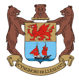 Appendix 1:  Penarth Cricket Club Parent & Player Code of Conduct Above all other team games, cricket has a hard-earned and jealously protected reputation for being played, win or lose, within the boundaries of “fair play” showing at all times the highest level of sportsmanship towards your opponents and team mates. Any player representing a Penarth Cricket squad automatically signs up to this philosophy which is summarised by: Fair play, sportsmanship and respect must be shown at all times Gamesmanship and “sledging” are unacceptable for players Aggressive involvement from parents and supporters is unacceptable Players representing a Penarth team and their parents/guardians/supporters will abide by the following code of conduct: - i) Selection All matters related to selection are the sole responsibility of the Head Coach. He or she will base their decision on subjective criteria taking into consideration a number of factors which may vary from time to time. All selection decisions must be accepted without dissent. Any complaint against selection decisions may be privately discussed with the Head Coach but it must be understood that the Head Coach’s decision is final. It is a personal decision and they are charged, by the club, with making that decision. Any appeal against a selection decision should be addressed to the Junior Coordinator and should only be done as a last resort, backed up with unequivocal facts. Frivolous appeals will be rejected. ii) Team Tactics Matters relating to team tactics are the sole responsibility of the Coaches and Team Captain. They must not be publicly criticised by players, parents or non-participants. iii) Batting Order The batting order will be decided by the Coaches and Team Captain, no one else. iv) Player Performance Judgement of a players’ performance is the responsibility of the Coaches. Shows of public disapproval by other players, parents and spectators must not occur. v) Umpires’ Decisions Players, Parents and spectators must respect and accept without question decisions made by the umpires. vi) Discipline ALL matters relating to team and individual discipline on and off the field are the responsibility of the Coaching Staff and Manager. This includes players’ behaviour at all times during games, festivals and tours.vii) Acceptance Form It will be assumed that any player accepting an invitation to play for any Penarth team, does so in the knowledge of the above and in acceptance and compliance with the principles contained within this code. All players and parents must sign and tick the Acceptance Form below. viii) Penarth Disciplinary Committee In the case of a parent or player being involved in an incident related to the above or in any other matter connected with the sportsmanlike conduct of the game, the player may be withdrawn forthwith from the game concerned and the match report will be considered by the Club Disciplinary Committee. Sanctions, up to and including the suspension of a player or the banning of a supporter from matches or training, may be imposed in extreme circumstances. ix) Withdrawal Any player may be withdrawn by the Coach/Manager from any match at any time and for any reason. x) Support for Coaches and Managers Youngsters need the support and encouragement of their parents. It is detrimental to their personal and cricketing development if they witness a parent or supporter publicly or privately contradicting what they have been told by their Coach and Manager however unhappy the parent may be about a specific incident. xi) Eligibility Cricketers that play for Penarth will not play for other clubs unless agreed in writing with the club. xi) Photographs Penarth will not permit photographs, video images or other images of Young People to be taken without the consent of the Parents/Carers and the Young Person as per ECB Safe Hands, Cricket’s Policy for Safeguarding Children. By ticking the box below and signing this form you confirm that there are no restrictions related to taking photos/videos under the stated conditions. These images will be for either coaching analysis or publicity. No names will accompany pictures or vice versa. You will be asked to sign up to the Code of Conduct form onlineSchool yearDays matches playedTraining night after EasterUnder 9s:Up to Yr. 4Sundays,10am-1pmFridays 6-7pmUnder 11s:Up to Yr. 6Mondays from 6pmFridays 5.45-7pmUnder 13s:Up to Yr. 8Tuesdays from 6pmFridays 6.30-8pmUnder 15sUp to Yr. 10Thursdays from 6pmMondays 6-7pmMark Frost (Junior Coordinator): 	markfrost1962@gmail.com 	07886225836Rob Crimp	(Club Secretary)	r-crimp@sky.com 5-7s       All Stars          James Huxtable    huxy1927@icloud.com     07714 443362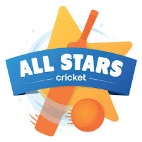 Andy Graveson, Tom Parkinson, Bec Wilkinson, Mark Frost, Matthew Slugg, Conrad Adams, Morgan Humphries, Rem Noormohamed, Dinesh Bharwani, Dan Thacker, Darren Attew, Matt Thomas.U9 softball pairs cricket David Long                    davidrmlong@gmail.com Andrew O'Flaherty         andrewoflaherty@hotmail.co.uk Duncan Lendrum           dclendrum@sky.com Pete Rendell                  Pren9413@gmail.com Gwyn Williams               dgwynwilliams@hotmail.co.uk U11s A hard ballLee Clark 		lee_clarke@tiscali.co.uk			07977118973Adrian Foster		a.foster@prosper-is.com		07846 665195 U11BKevin Davies		Kevin@marchmont.co.uk		07801 401228Callum McInnes             cal@possumpicturesltd.com                    07753350380Dave Muxworthy	davidm@mypinpad.com			07876 712 021Matthew Hockridge        matthew.hockridge@gmail.com                U13sPete Ingram 		merylandpete@talktalk.net 		07804260038Nick Morgan		nick_morgan2@btconnect.com 	             07748641541U15sRichard Skone               rjskone@sky.com                                     07774 008066Ian Cross                       ian@capstonerecruitment.com Girls   VacantU19Dan Thacker                 dan.thacker@ntlworld.com                        Child Welfare Bec Wilkinson 		rebecca.wilkinson@jacobs.com 		07841 900989Simple Laws of the gameSafety and risk assessmentOrganising warm-ups and cool-downsSetting up activities and practicesRoles and responsibilitiesWorking relationships with coachesGame and activity managementClub nameSatNav postcodeWeb site addressBarry Athletic C.C. CF62 5TQwww.barryathleticcricketclub.webs.comBarry Wanderers C.C.CF64 5YAwww.barrywandererscc.co.uk Cardiff C.C.CF14 7JHwww.cardiff.play-cricket.com Cowbridge C.C.CF71 7DBwww.cowbridgecricket.co.uk Creigiau C.C.CF15 9NTwww.creigiau.play-cricket.com Dinas Powys C.C.CF64 4DLwww.dinaspowyscc.co.uk Lisvane C.C.CF3 0LWwww.lisvane.play-cricket.com Llantwit Fardre CCCF38 1RJhttp://www.pitchero.com/clubs/llantwitfardreccLlantwit MajorCF61 2UZwww.llantwitmajorcavaliers.co.uk Miskin Manor CCCF72 8PEhttps://miskinmanorcc.wordpress.com/about/location/ Pentyrch C.C.CF15 9QJwww.pentyrchcricket.co.uk Radyr C.C.CF15 8AAwww.radyrcc.play-cricket.com St Fagans C.C.CF5 6DUwww.stfaginscc.co.uk Sully CenturionsCF64 5SUwww.sullycenturions.com The Vale C.C.CF32 0RW (S’down)  CF35 5BA (C’town)www.valecc.co.uk Welsh Asians C.C.CF5 2YH (Cathedral School)http://welshasianscc.webs.com/Whitchurch-Heath C.C.CF14 7XB (Hosp)  CF14 2XJ (School)www.whitchurch-heath.play-cricket.com 